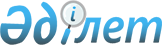 О внесении изменения в постановление акимата города Усть-Каменогорска от 11 января 2023 года № 95 "Об утверждении Положения о государственном учреждении "Отдел предпринимательства и сельского хозяйства города Усть-Каменогорска"Постановление акимата города Усть-Каменогорска Восточно-Казахстанской области от 2 февраля 2024 года № 410
      Акимат города Усть-Каменогорска ПОСТАНОВЛЯЕТ:
      1. Внести в постановление акимата города Усть-Каменогорска от 11 января 2023 года № 95 "Об утверждении Положения о государственном учреждении "Отдел предпринимательства и сельского хозяйства города Усть-Каменогорска" следующее изменение:
      в Положении о государственном учреждении "Отдел предпринимательства и сельского хозяйства города Усть-Каменогорска", утвержденном указанным постановлением:
      в подпункт 25) пункта 14 внесено изменение на государственном языке, текст на русском языке не изменяется.
      2. Контроль за исполнением данного постановления возложить на курирующего заместителя акима города Усть-Каменогорска. 
      3. Настоящее постановление вводится в действие по истечении десяти календарных дней после дня его первого официального опубликования.
					© 2012. РГП на ПХВ «Институт законодательства и правовой информации Республики Казахстан» Министерства юстиции Республики Казахстан
				
      Аким города Усть-Каменогорска 

Ж. Омар
